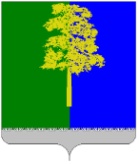 Муниципальное образование Кондинский районХанты-Мансийского автономного округа – ЮгрыАДМИНИСТРАЦИЯ КОНДИНСКОГО РАЙОНАПОСТАНОВЛЕНИЕО  премии «Признание»в сфере культуры и искусства Кондинского районаВ целях стимулирования творческой деятельности в области культуры и искусства, учитывая значительный вклад в развитие культуры Кондинского района, за достижения, отличающиеся новизной и оригинальностью в  сфере культуры и искусства, в рамках реализации программных мероприятий муниципальной программы «Развитие культуры в Кондинском районе на 2019-2025 годы и на период до 2030 года», администрация Кондинского района постановляет:1. Учредить премию «Признание» в сфере культуры и искусства Кондинского района.2. Утвердить Положение о премии «Признание» в сфере культуры и искусства Кондинского района (приложение 1).3. Утвердить Совет по присуждению премии «Признание» в сфере культуры и искусства Кондинского района (приложение 2).4. Определить управление культуры администрации Кондинского района (Г.В.Крылова) уполномоченным органом по организационно-техническому и информационному обеспечению, связанному с присуждением премии  «Признание» в сфере культуры и искусства Кондинского района. 5. Признать утратившим  силу  постановление администрации Кондинского района от 23 апреля  2012 года  № 635 «Об учреждении премии «Признание» в сфере культуры и искусства Кондинского района».6. Обнародовать постановление в соответствии с решением Думы Кондинского района от 27 февраля 2017 года № 215 «Об утверждении Порядка опубликования (обнародования) муниципальных правовых актов и другой официальной информации органов местного самоуправления муниципального образования Кондинский район» и разместить на официальном сайте органов местного самоуправления Кондинского района Ханты-Мансийского автономного округа - Югры.7. Постановление вступает в силу после его обнародования. 8. Контроль за выполнением постановления возложить на заместителя главы района А.А. Мухина.Приложение 1к постановлению администрации районаот _____________ 2021 года № ________ПОЛОЖЕНИЕ о премии «Признание» в сфере культуры и искусстваКондинского района1. Общие положения1.1. Настоящее Положение устанавливает порядок, условия присуждения  и размеры выплаты премии  «Признание» в сфере культуры и искусства Кондинского района  (далее – премия «Признание»).1.2. Премия «Признание»  присуждается работникам учреждений культуры и дополнительного образования в сфере культуры и искусства, работающим на территории Кондинского района не менее 1 года,  за:- выдающиеся достижения в сфере сохранения и развития народного                           художественного творчества, народных промыслов и ремесел;- выдающуюся просветительскую деятельность в сфере культуры и искусства (программы и проекты в области  культурно-досуговой деятельности, библиотечного дела, музейной деятельности, дополнительного образования в сфере культуры, сохранения объектов культурного наследия, сохранения и развития национальных культур);- создание для детей и юношества наиболее талантливых, отличающихся новизной и оригинальностью творческих проектов;- использование в работе инновационных методов и современных технологий;- разработку и внедрение социокультурных проектов (в том числе авторских);- использование технологий фандрайзинга.1.3. Ежегодно присуждается не более 5 (коллективных, индивидуальных и за конкретное событие) премий «Признание»  в размере 15 000,0 рублей (пятнадцать тысяч) каждая, из следующих номинаций: «Изобразительное искусство»; «Музыкальное творчество»; «Литературное творчество»; «Театральное творчество»;«Выставочная деятельность»;«Менеджер в сфере культуры»; «Самодеятельное и народное творчество»;«Наставник»;«Событие».1.4. Премия «Признание»  присуждается  главой  Кондинского района. Предложения о присуждении премии «Признание»   представляются Советом по присуждению премии «Признание»  в сфере культуры и искусства Кондинского района (далее – Совет). 1.5. Премия «Признание»  может присуждаться как одному лауреату, так и коллективу лауреатов. В случае присуждения  премии «Признание»  коллективу лауреатов, размер премии делится поровну между лауреатами этой премии, а диплом лауреата вручается  всему коллективу.1.6. Лауреаты премии «Признание»  имеют право быть выдвинутыми на соискание премии «Признание»  повторно, при условии новых достижений не ранее чем через 1 год. 1.7. Уполномоченный орган (управление культуры администрации Кондинского района) обеспечивает организационное, информационное, документационное сопровождение, связанное с приемом, рассмотрением и экспертизой документов на присуждение премии «Признание», осуществляет подготовку проекта постановления администрации Кондинского района о присуждении премии «Признание».1.8. Расходы на  выплату премии «Признание» лауреатам  осуществляются в пределах бюджетных ассигнований и лимитов бюджетных обязательств на текущий финансовый год учреждений, определенных постановлением администрации Кондинского района о присуждении премии «Признание». 2. Порядок выдвижения кандидатур на соискание премии «Признание»  2.1. На соискание премии «Признание» могут выдвигаться работники учреждений культуры и дополнительного образования в сфере культуры, чей вклад в развитие культуры Кондинского района  соответствует условиям, указанным в пункте 1.2 раздела 1 настоящего Положения.2.2. Ежегодно, не позднее 15 января текущего года уполномоченный орган направляет в адрес городских и сельских поселений Кондинского района, подведомственных  учреждений управления культуры администрации Кондинского района письмо-уведомление о начале приема документов на выдвижение кандидатур на премию «Признание».2.3. Выдвижение кандидатуры (кандидатур)  осуществляется главами  городских и сельских поселений  Кондинского района, директорами учреждений, подведомственных управлению культуры администрации Кондинского района  (далее – инициатор).2.4. Инициатор направляет  в уполномоченный орган следующие документы: - ходатайство о выдвижении кандидатуры (кандидатур), с указанием номинации;- творческую характеристику на кандидата (кандидатуры), содержащую сведения  о кандидате (кандидатурах), краткое описание достижения, его значимость (актуальность, новизна, оригинальность) для культуры Кондинского района, оценку вклада кандидата (кандидатур)  в развитие культуры Кондинского района;- согласие на обработку персональных данных.Инициатор может выдвинуть не более двух кандидатур по номинациям, указанным в пункте 1.3 раздела 1 настоящего Положения. 2.5. Документы направляются  в уполномоченный орган в период  с 16 января по   01 марта текущего года по адресу: Волгоградская ул., д. 11. пгт. Междуреченский, управление культуры администрации Кондинского района. Режим работы с 08:30 до 12:00 и с 13:30 до 17:15 в рабочие дни. Ответственное лицо: главный специалист Смирных Светлана Михайловна. Телефон: 8(34677)32-150. Адрес электронной почты: uprkult_smirnykhsm@admkonda.Документы на выдвижение кандидатур на премию «Признание»,  поступившие после 01 марта текущего года,  не принимаются.2.6. По окончании приема документов  Уполномоченный орган  вносит на рассмотрение Совета ходатайства и прилагаемые к ним материалы.3. Порядок определения кандидатур на премию «Признание»  3.1. Ходатайства и прилагаемые к ним материалы рассматриваются на заседании Совета не позднее  05 марта текущего года.3.2. Заседание  Совета считается  правомочным, если на нем присутствует более половины ее членов.Заседания Совета ведет председатель Совета. В случае отсутствия председателя Совета полномочия по ведению заседания Совета  осуществляет заместитель председателя Совета.3.3. Обсуждение кандидатур происходит открыто, путем свободного обмена мнениями. Право на выступление имеет каждый член Совета.3.4. Решение Совета принимается простым большинством голосов присутствующих на заседании членов Совета  путем открытого голосования. В случае равенства голосов решающим является голос председателя Совета.3.5. Решение Совета о включении выдвинутых кандидатур в список лауреатов премии «Признание» оформляется протоколом Совета, который подписывается председателем Совета, членами Совета.3.6. На основании протокола Совета Уполномоченный орган не позднее трех рабочих дней, со дня заседания Совета, готовит проект постановления администрации Кондинского района о присуждении премии «Признание».3.7. Решение о присуждении премии «Признание» принимает глава Кондинского района.4. Вручение премии «Признание»Лицам, удостоенным премии «Признание»,  вручается диплом лауреата премии «Признание», денежное  вознаграждение перечисляется на банковский счет лауреата.Церемония вручения премии «Признание» проводится в торжественной обстановке на праздновании профессионального праздника Дня работника культуры.5. Обеспечение процедуры рассмотрения документов на премию «Признание»  и ее врученияФинансовое и материально-техническое обеспечение деятельности, связанной с приемом, рассмотрением документов, организацией и проведением церемонии вручения премии «Признание»,  осуществляется в пределах бюджетных ассигнований и лимитов бюджетных обязательств, предусмотренных  программными мероприятиями муниципальной программы «Развитие культуры в Кондинском районе на 2019-2025 годы и на период до 2030 года».                Приложение 2	к постановлению администрации районаот __________________ 2021 года № ______Совет по присуждению премии «Признание» в сфере культуры и искусства Кондинского районаЗаместитель главы администрации Кондинского района, курирующий вопросы социальной сферы, председатель Совета;Начальник управления культуры администрации Кондинского района, заместитель председателя Совета;Главный специалист управления культуры администрации Кондинского района, секретарь Совета;Заместитель начальника  управления культуры администрации Кондинского района; Специалист – эксперт  управления культуры администрации Кондинского района;Директор муниципального учреждения культуры «Кондинская межпоселенческая централизованная библиотечная система»;Директор муниципального учреждения культуры «Районный Дворец культуры и искусств «Конда»; Заведующий методическим центром муниципального учреждения культуры«Районный Дворец культуры и искусств «Конда»;Председатель первичной профсоюзной организации муниципального учреждения культуры «Районный Дворец культуры и искусств «Конда» (по согласованию);Председатель профсоюзного комитета муниципального учреждения культуры «Кондинская межпоселенческая централизованная библиотечная система» (по согласованию).от _________  2021 года№______пгт. МеждуреченскийГлава   района                    А. В. ДубовикЦель:Сохранение и поддержка квалифицированных кадров, занятых в сфере культуры и искусства. Сохранение традиций профессиональной преемственности в сфере  культуры.Задачи:Стимулирование и поддержка творчески  работающихспециалистов в  сфере культуры и искусства.Повышение престижа работников сферы культуры. Выявление и поддержка творческих процессов и сил в сфере искусства.Создание условий для творческого и профессионального роста в сфере культуры.Повышение качества жизни  жителей Кондинского района.